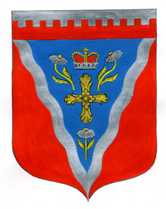 Администрация Ромашкинского сельское поселение Приозерского муниципального районаЛенинградской области                                                  П О С Т А Н О В Л Е Н И Е                                  от 20 сентября  2023 года                                                                                                   № 356Об утверждении Порядка установления и оценки применения установленных муниципальными нормативными правовыми актами обязательных требований, которые связаны с осуществлением предпринимательской  и иной экономической деятельностью и оценка соблюдения которых осуществляется в рамках муниципального контроля.       В соответствии с частью 5 статьи 2 Федерального закона от 31.07.2020 № 247-ФЗ «Об обязательных требованиях в Российской Федерации», Федеральным законом от 06.10.2003 № 131-ФЗ «Об общих принципах организации местного самоуправления в Российской Федерации», Уставом Ромашкинского сельского поселения Приозерского муниципального района Ленинградской области, Администрация Ромашкинского сельского поселения Приозерского муниципального района Ленинградской областиПОСТАНОВЛЯЕТ:1. Утвердить Порядок установления и оценки применения, устанавливаемых муниципальными нормативными правовыми актами обязательных требований, которые связаны с осуществлением предпринимательской и иной экономической деятельности и оценка соблюдения которых осуществляется в рамках муниципального контроля, согласно приложению к настоящему Постановлению.2. Опубликовать настоящее постановление на официальном сайте администрации Ромашкинского сельского поселения Приозерского муниципального района Ленинградской области  http://ромашкинское.рф/.3. Постановление вступает в силу с момента его официального опубликования.4. Контроль за исполнением настоящего постановления оставляю за собой.Глава администрации                                                                                  С.В.ТанковС  приложением к Постановлению  можно ознакомиться на официальном сайте администрации -  www.ромашкинское.рф